IK 02Верхняя тяга(инструкция по сборке)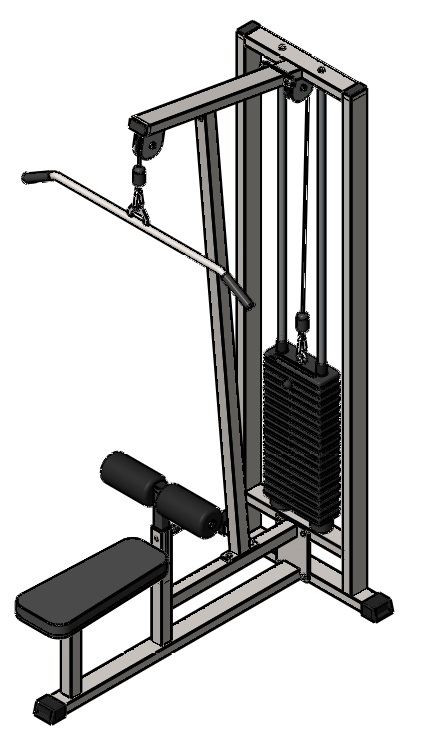 Комплект поставкиК раме грузоблоков (2) прикрутите демпфера (25) комплектом крепежа: болт М10х50 (10), шайба D10 (20); в демпфера (25) вставьте направляющие (6), наклонив направляющие, поочередно наденьте грузоблоки 6 кг – 17 шт. (24); следом наденьте верхний груз с флейтой (23); сверху на направляющие (6) наденьте центрирующие втулки (28). Затем через отверстия в раме (2) вкрутите во втулки (28) комплект крепежа: болт М10х50 (10); шайба D10 (20). При помощи фиксатора (19) установите необходимую Вам нагрузку (рис.1).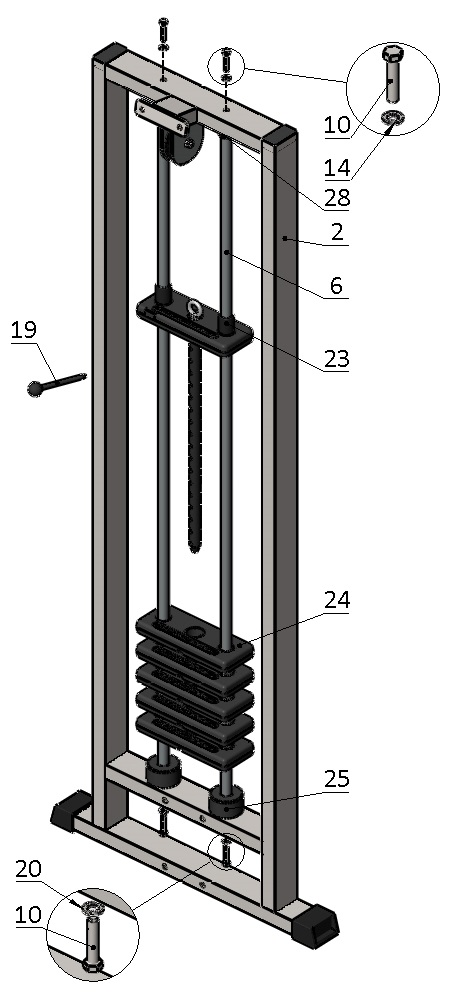 Рис.1К раме грузоблоков (2) прикрутите раму сиденья (3) комплектом крепежа: болт М10х100 (13), гайка М10 (14), шайба D10 (20). Далее к обеим рамам (2,3) прикрутите Упорную трубу (1) сверху комплектом крепежа: болт М10х30 (9), гайка М10 (14), шайба D10 (20); снизу – болт М10х70 (12), гайка М10 (11), шайба D10 (20) (рис.2).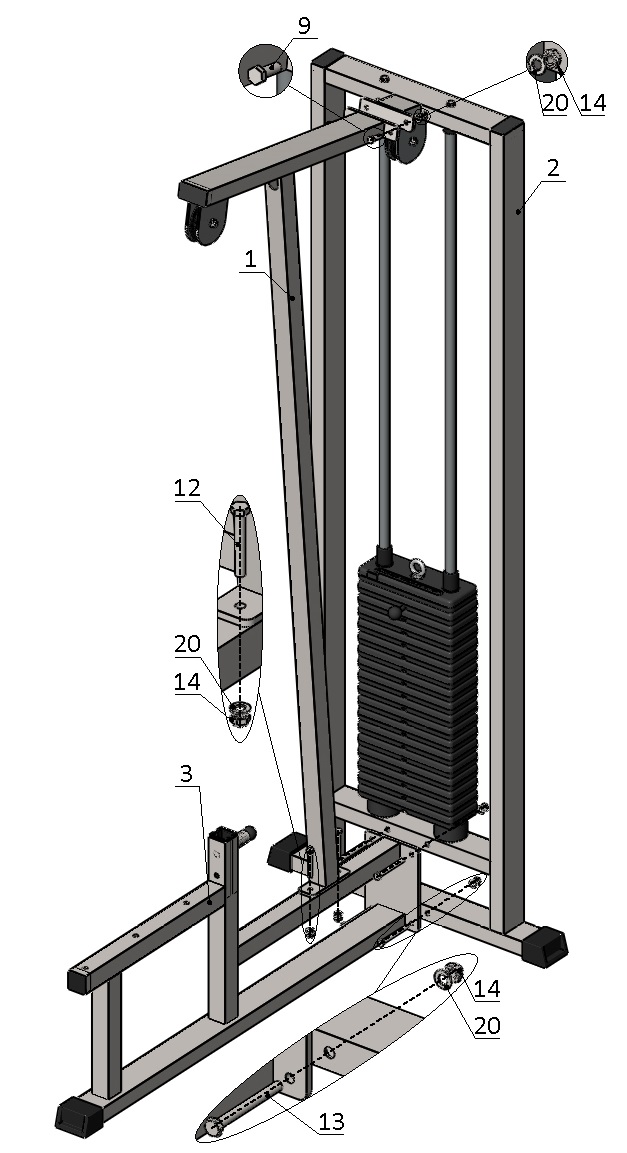 Рис.2Оттяните замок на раме сиденья (3), вставьте регулировку (4). По обе стороны на регулировку (4) наденьте валики (22) и закрепите их комплектом крепежа: болт М10х20 (8) и шайба усиленная D10 (21). К раме сиденья (3) прикрутите сиденье (7) комплектом крепежа: болт М10х65 (11), шайба D10 (20) (рис.3).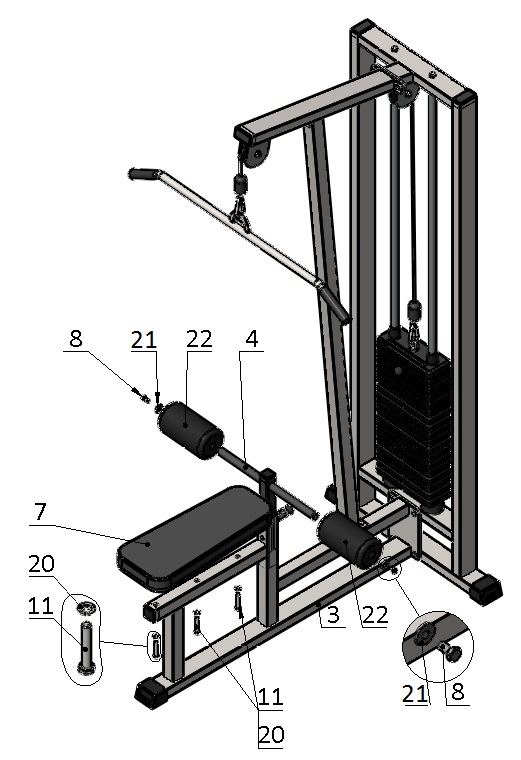 Рис.3Возьмите один свободный конец троса (18), проденьте его через ограничитель (27); затем вложите трос в зажим Duplex (15), обогнув два болта с одной стороны; далее оберните трос вокруг коуша (17) и вернитесь в зажим (15), снова обогнув болты, но с другой стороны. Затяните как можно сильнее планку зажима. При помощи карабина (16) сцепите верхний груз и зафиксированный конец троса. Затем протяните трос (18), как указано на схеме, и  с другим свободным концом проделайте аналогичные операции; зафиксированный конец троса скрепите с ручкой тяги (5) при помощи карабина (16) (рис.4).Примечание: Для более надежного крепления рекомендуется зачищать часть троса, которая будет фиксироваться метизами (коуш (17), зажим «Duplex» (15)).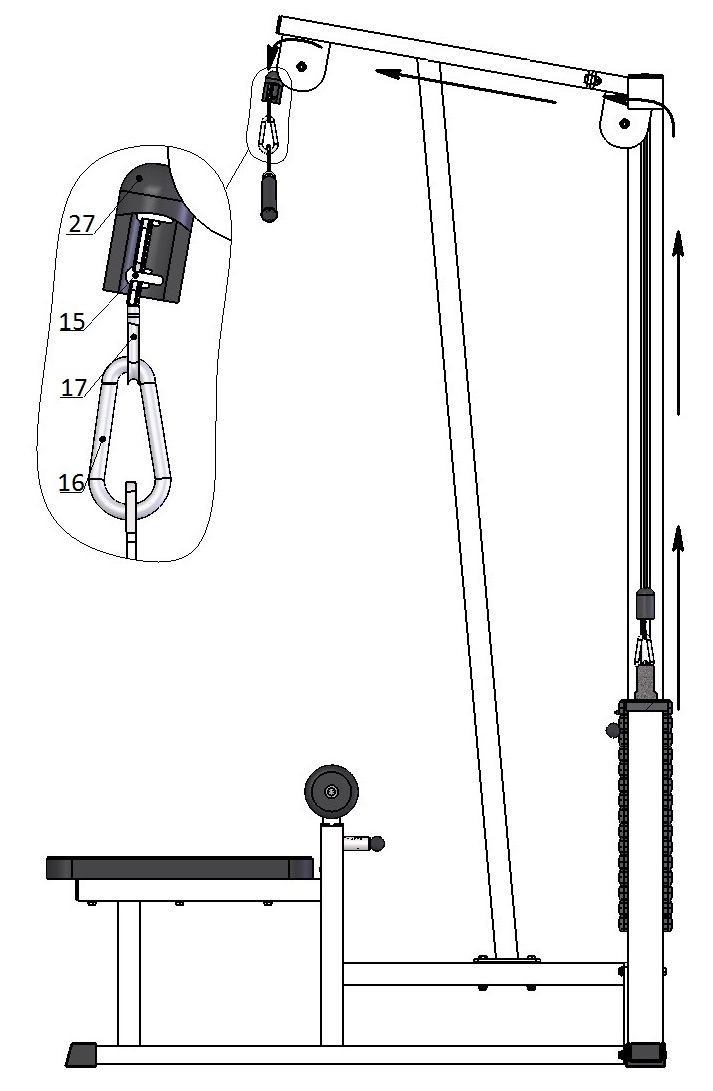 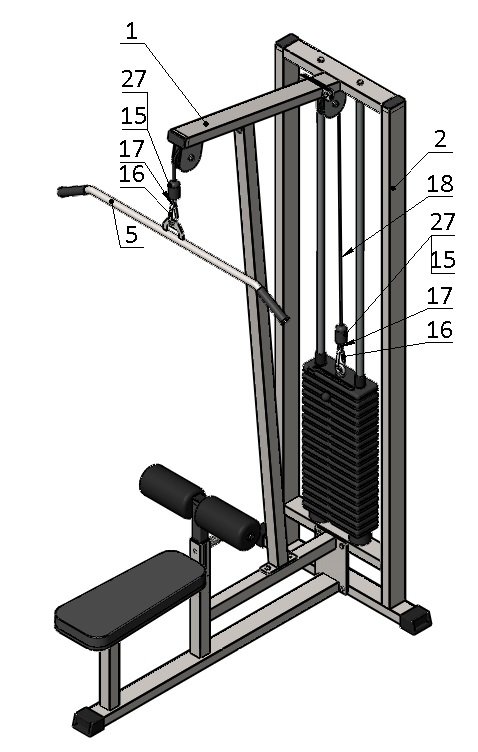 Рис.4Упорная труба1 шт.Рама под грузоблоки1 шт.Рама сиденья1 шт.Регулировка валиков1 шт.Ручка тяги1 шт.Направляющая2 шт.Сиденье 250х200х6001 шт.Болт М10х202 шт.Болт М10х302 шт.Болт М10х504 шт.Болт М10х653 шт.Болт М10х702 шт.Болт М10х1004 шт.Гайка М10 самоконтрящаяся8 шт.Зажим троса "Duplex"2 шт.Карабин 8х80 тип С2 шт.Коуш стальной для троса2 шт.Трос металлополимерный ПР 6,0, цвет черный1 шт.Фиксатор для грузоблоков1 шт.Шайба D1015 шт.Шайба D10 усиленная2 шт.Валик2 шт.Верхний груз1 шт.Грузоблоки 5 кг17 шт.Демпфер с гайкой2 шт.Колпак декоративный для гайки М10 S-17 (ПВХ)25 шт.Ограничитель троса2 шт.Втулка центрирующая2 шт.